PRESENTAZIONE DELLA CLASSEFinalità educativeObiettiviOBIETTIVI SPECIFICI DISCIPLINARIConoscenzeAbilitàCompetenzeObiettivi minimiMETODOLOGIE E STRATEGIE DIDATTICHEMEZZI E STRUMENTIVERIFICHE E VALUTAZIONICRITERI E METODI DI VALUTAZIONESTRUTTURAZIONE DELLA PROGRAMMAZIONE DISCIPLINARE (Per la classe quinta indicare l’uda relativa alla DNL disciplina insegnata in lingua inglese se da   svolgere) *   ( Definire l’UDA di Educazione Civica scegliendo tra le quattro opzioni indicate. Riferimento al DM35/2020 , al verbale n2 del CdD del 17/10/2022, al verbale del CdI del 17/10/2022 e al curricolo verticale dell’insegnamento dell’ Ed.Civica pubblicato sul sito.)Descrizione analitica delle UDATITOLO DELL’UDA N1: _____________________(Unità didattica)    U. D. n°1    ____________________________ U. D. n°2 :   ____________________________ 				…RIPETERE COME PRIMA PER TUTTE LE UDTITOLO DELL’UDA N2: _____________________(Unità didattica)    U. D. n°1    ____________________________ U. D. n°2 :   ____________________________ 				…RIPETERE COME PRIMA PER TUTTE LE UDTITOLO DELL’UDA N3: _____________________U. D. n°1    ____________________________…RIPETERE COME PRIMA………………………………………….Scansione temporaleCassino,                                                                                                                          Il / La  docente                                                                                                                         ___________________________PIANO ANNUALE DI LAVORO DEL DOCENTEAnno Scolastico  2022/2023                        Data di presentazione __ novembre  2022     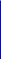 n°UDAn° u.d.Unità didattichetempi1Titolo dell’UDA ____________________11Titolo dell’UDA ____________________21Titolo dell’UDA ____________________…2Titolo dell’UDA ____________________2Titolo dell’UDA ____________________………………        Educazione Civica *Costituzione, Istituzione, regole e legalitàAgenda 2030 e sviluppo sostenibileCittadinanza digitaleDisciplina non scelta dal CdC per l’insegnamento dell’Ed. Civica…        Educazione Civica *Costituzione, Istituzione, regole e legalitàAgenda 2030 e sviluppo sostenibileCittadinanza digitaleDisciplina non scelta dal CdC per l’insegnamento dell’Ed. Civica……ConoscenzeAbilitàCompetenzeContenutiTempi in oremetodologiaMezzi e strumentiverifichecollegamenti intedisciplinaricollegamenti intedisciplinariConoscenzeAbilitàCompetenzeContenutiTempi in oremetodologiaMezzi e strumentiverifichecollegamenti intedisciplinaricollegamenti intedisciplinarin°UDATitoloTempiPeriodo